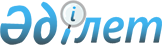 О внесении изменений в приказ Министра национальной экономики Республики Казахстан от 11 апреля 2018 года № 149 "Об утверждении Методики по проведению рейтинга регионов и городов по легкости ведения бизнеса"
					
			Утративший силу
			
			
		
					Приказ Министра национальной экономики Республики Казахстан от 14 сентября 2018 года № 16. Зарегистрирован в Министерстве юстиции Республики Казахстан 8 октября 2018 года № 17504. Утратил силу приказом Министра национальной экономики Республики Казахстан от 14 апреля 2021 года № 40.
      Сноска. Утратил силу приказом Министра национальной экономики РК от 14.04.2021 № 40 (вводится в действие после дня его первого официального опубликования).
      ПРИКАЗЫВАЮ:
      1. Внести в приказ Министра национальной экономики Республики Казахстан от 11 апреля 2018 года № 149 "Об утверждении Методики по проведению рейтинга регионов и городов по легкости ведения бизнеса" (зарегистрирован в Реестре государственной регистрации нормативных правовых актов 20 апреля 2018 года № 16787, опубликован 27 апреля 2018 года в Эталонном контрольном банке нормативных правовых актов) следующие изменения:
      в Методике по проведению рейтинга регионов и городов по легкости ведения бизнеса, утвержденной указанным приказом:
      пункт 3 изложить в следующей редакции:
      "3. На основании заключенного договора между Министерством национальной экономики Республики Казахстан (далее – Министерство) и акционерным обществом "Институт экономических исследований" (далее – Институт) проводится исследование по проведению рейтинга в регионах Республики Казахстан, которое включает в себя 2 этапа:
      1) имплементация методологии рейтинга в регионах Республики Казахстан при котором проводится:
      проведение полевого исследования путем опроса предпринимателей в регионах согласно выборке респондентов областей, городов Астана, Алматы и Шымкент, районов, указанных в приложении 1 к настоящей Методике;
      сбор статистических данных, используемых в настоящей Методике в соответствии с Правилами присуждения специальной премии по результатам рейтинга регионов и городов по легкости ведения бизнеса, утвержденными Указом Президента Республики Казахстан от 24 ноября 2017 года № 590.
      2) подведение итогов по рейтингу:
      Ранжирование (подготовка рейтинга) областей и городов Астана, Алматы и Шымкент, и отдельно районов по легкости ведения бизнеса по результатам опросных и статистических данных.";
      пункт 7 изложить в следующей редакции:
      "7. Рейтинг подразделяется на 2 уровня:
      сравнение 14 областей и городов Астана, Алматы и Шымкент;
      сравнение 162 районов.";
      подпункт 2) пункта 10 изложить в следующей редакции:
      "2) статистические данные, полученные путем направления запросов в государственные органы и организации, по расшифровке статистических показателей для областей и городов Астана, Алматы и Шымкент, районов согласно приложению 3 к настоящей Методике.";
      пункт 12 изложить в следующей редакции:
      "12. Статистические данные, используемые для областей и городов Астана, Алматы и Шымкент:
      1) индекс роста объема налоговых отчислений от субъектов малого и среднего предпринимательства (далее – МСП) к базовому 2015 году;
      2) темп роста инвестиций в основной капитал малых, средних предприятий, за отчетный период по сравнению с предыдущим годом, в процентах;
      3) темп роста внешних инвестиций в основной капитал предприятий несырьевого сектора, за отчетный период по сравнению с предыдущим годом, в процентах;
      4) темп роста объема выделяемых средств из местного бюджета на поддержку субъектов МСП;
      5) темп роста численности занятых в действующих МСП, за отчетный период по сравнению с предыдущим годом, в процентах;
      6) темп роста выпуска продукции субъектами МСП в реальном выражении за отчетный период по сравнению с предыдущим годом, в процентах;
      7) темп роста количества действующих субъектов МСП за отчетный период по сравнению с предыдущим годом, в процентах;
      8) темп роста доли государственных услуг для юридических лиц, оказанных с нарушением сроков;
      9) темп роста количества проверок на 1000 действующих субъектов МСП;
      10) темп роста количества выигранных судебных дел по искам МСП к государственным органам, местному самоуправлению, общественным объединениям, организациям, должностным лицам и государственным служащим на 1000 МСП;
      11) темп роста объема государственной поддержки МСП за счет республиканского бюджета к объему производства МСП;
      12) темп роста количества проектов, получивших государственную помощь (гранты, гарантии, кредиты, субсидии, затраты на инфраструктуру) на 1000 МСП;
      13) темп роста количества выпускников организации технического и профессионального образования (далее – ТИПО) (за исключением педагогических).
      Статистические данные, используемые для районов:
      1) индекс роста объема налоговых отчислений от МСП к базовому 2015 году;
      2) темп роста количества действующих субъектов МСП за отчетный период по сравнению с предыдущим годом, в процентах;
      3) количество проверок на 100 действующих субъектов предпринимательства;
      4) количество выигранных судебных дел по искам МСП к государственным органам, местному самоуправлению, общественным объединениям, организациям, должностным лицам и государственным служащим на 100 субъектов предпринимательства.";
      пункт 15 изложить в следующей редакции:
      "15. Расчет итогового рейтингового балла для областей и городов Астана, Алматы и Шымкент формируется на основе статистических данных областей и городов Астана, Алматы и Шымкент опросных данных областей, районов и городов Астана, Алматы и Шымкент.
      Расчет итогового рейтингового балла для районов формируется на основе статистических данных районов и опросных данных районов.";
      пункт 20 изложить в следующей редакции:
      "20. "Оценка по фактору "Регуляторный климат" осуществляется по шести субфакторам:
      Субфактор 1 . Эффективность работы МИО:
      эффективность областного акимата, городов Астана, Алматы и Шымкент;
      эффективность акимата в населенном пункте.
      Субфактор 2 . Распространенность коррупции:
      распространенность коррупции в государственных органах.
      Субфактор 3 . Проверки:
      частота проверок.
      Субфактор 4 . Лицензии и разрешения:
      получение всех лицензий или разрешений от государственных органов;
      получение всех разрешений от субъектов естественных монополий.
      Субфактор 5 . Строительство:
      получение или изменение целевого назначения земельного участка;
      процедура получения архитектурно-планировочного задания и технических условий для подключения инженерных сетей;
      процедура получения технического паспорта;
      процедура регистрации права на объект;
      частота проведения проверок (инспекции) государственными органами в процессе строительства.
      Субфактор 6 . Коммунальные сети:
      финансовые затраты за подключения объекта к сетям инфраструктуры;
      качество работы коммунальных служб;
      тарифы коммунальных служб.
      Расчет фактора производится по следующей формуле:
      F1=P1+P2+P3+P4+Р5+Р6,
      где:
      F1 – общая оценка по фактору "Регуляторный климат";
      P1 – субфактор 1. Эффективность работы МИО;
      P2 – субфактор 2. Распространенность коррупции;
      P3 – субфактор 3.Проверки;
      P4 – субфактор 4. Лицензии и разрешения;
      P5 – субфактор 5. Строительство;
      P6 – субфактор 6. Коммунальные сети.";
      пункт 24 изложить в следующей редакции:
      "24. Оценка по фактору "Транспарентность принимаемых решений" осуществляется по двум субфакторам:
      Субфактор 1. Открытость государственных органов:
      открытость областного акимата, городов Астана, Алматы и Шымкент для приема;
      открытость акимата в населенном пункте для приема;
      возможность обсуждения и влияния на проводимые реформы;
      частота проводимых разъяснительных работ.
      Субфактор 2. Уровень доверия и вмешательства государственных органов:
      уровень доверия к судебной системе;
      уровень доверия к правоохранительным органам;
      уровень вмешательства (рейдерства) в предпринимательскую деятельность.
      Расчет фактора производится по следующей формуле:
      F5=S1+S2,
      где:
      F5 – общая оценка по фактору "Транспарентность принимаемых решений";
      S1 – субфактор 1. Открытость государственных органов;
      S2 – субфактор 2. Уровень доверия и вмешательства государственных органов.";
      приложения 1, 2 и 3 к настоящей Методике изложить в редакции согласно приложениям 1, 2 и 3 к настоящему приказу.
      2. Департаменту государственной поддержки предпринимательства Министерства национальной экономики Республики Казахстан обеспечить:
      1) государственную регистрацию настоящего приказа в Министерстве юстиции Республики Казахстан;
      2) в течение десяти календарных дней со дня государственной регистрации настоящего приказа в Министерстве юстиции Республики Казахстан направление его копии на казахском и русском языках на официальное опубликование в периодические печатные издания, а также Республиканское государственное предприятие на праве хозяйственного ведения "Республиканский центр правовой информации" для официального опубликования и включения в Эталонный контрольный банк нормативных правовых актов Республики Казахстан;
      3) размещение настоящего приказа на интернет-ресурсе Министерства национальной экономики Республики Казахстан;
      4) в течение десяти рабочих дней после государственной регистрации настоящего приказа в Министерстве юстиции Республики Казахстан представление в Юридический департамент Министерства национальной экономики Республики Казахстан сведений об исполнении мероприятий, предусмотренных подпунктами 1), 2) и 3) настоящего пункта.
      3. Контроль за исполнением настоящего приказа возложить на курирующего вице-министра национальной экономики Республики Казахстан.
      4. Настоящий приказ вводится в действие по истечении десяти календарных дней после дня его первого официального опубликования. Выборка респондентов областей, городов Астана, Алматы и Шымкент, районов
      Примечание:
      В целях объективной оценки достоверности и репрезентативности выборки респондентов для проведения опроса предпринимателей учитывалось экспертное мнение высших учебных заведений (автономная организация образования "Назарбаев Университет", Евразийский национальный университет имени Л.Н. Гумилева и Казахский национальный университет имени Аль-Фараби), которые имеют опыт разработки и оценки репрезентативных совокупностей.
      Выборочная совокупность, примененная при выборке, строится таким образом, чтобы при минимуме опрашиваемых людей удалось с необходимой степенью гарантии представить генеральную совокупность. Для определения уровня репрезентативности выборки рассматриваются значения доверительной вероятности и доверительного интервала.
      Доверительная вероятность показывает, с какой вероятностью случайный ответ попадет в доверительный интервал. Чем выше доверительная вероятность, тем больше точность выборки.
      Доверительный интервал (понимается, как погрешность) задает размах части кривой распределения по обе стороны от выбранной точки, куда могут попадать ответы. Чем ниже доверительный интервал, тем ниже погрешность выборки. 
      С доверительной вероятностью 95 % и доверительным интервалом 1 % определена репрезентативная выборка по всем субъектам малого и среднего предпринимательства (далее – МСП) , где генеральная совокупность составляет 1 145 994 субъектов.
      В соответствии с экспертным заключением автономной организации образования "Назарбаев Университет" в рамках построения репрезентативной выборки по действующим субъектам МСП в разрезе 200 населенных пунктов и отраслей Общего классификатора видов экономической деятельности были проделаны следующие шаги:
      1. С доверительной вероятностью 95% и доверительным интервалом 1% определена репрезентативная выборка по всем субъектам МСП, где генеральная совокупность составляет 1 145 994 субъектов, по следующей формуле:
      Формула 1. Размер Выборки:
      SS = (Z2* (p) * (1-p))/C2,
      где:
      Z = Z фактор (1,96 для 95 % доверительного интервала);
      p = процент интересующих респондентов или ответов, в десятичной форме (0,5 по умолчанию);
      c = доверительный интервал, в десятичной форме (0,01 = ±1 %).
      Формула 2. Корректировка для малой генеральной совокупности:
      CSS =SS / (1+ (ss-1)/pop),
      где:
      SS = размер выборки;
      CSS = скорректированная выборка;
      pop = генеральная совокупность.
      Таким образом, репрезентативная выборка по 1 145 994 субъектам МСП составляет 9524.
      2. На основе доверительной вероятности 95% и доверительным интервалом 1% (формула 1 и 2) определена репрезентативность населенных пунктов, где генеральная совокупность каждого населенного пункта соответствует количеству действующих субъектов МСП населенного пункта. Далее рассчитываются доли каждого региона от суммы репрезентативной суммы для каждого региона. Данные доли для каждого региона используются для составления окончательной выборки по регионам путем умножения доли на выявленную репрезентативность (9524) по всем МСП в Республике Казахстан. Таким образом определяется окончательная репрезентативная выборка по регионам и городам Астана, Алматы и Шымкент:
      3. Выявленная доля отдельного населенного пункта (шаг 3) используется для расчета выборочной совокупности населенного пункта от суммы окончательной выборки региона.
      4. Определяется доля по 17 сферам деятельности, указанным в приложении 2, от генеральной совокупности каждого населенного пункта.
      5. Выявленная доля каждой сферы деятельности по населенному пункту используется для определения окончательной отраслевой выборки по всем населенным пунктам. АНКЕТА Раздел 1. Вопросы общего характера
      1. Возраст: ___________ лет
      2. Пол: 1) Мужской 2) Женский
      3. Укажите форму Вашего предприятия:
      1) АО
      2) ТОО
      3) ИП
      4) КХ
      4. Размер Вашего предприятия
      1) Микро (1-15 человек)
      2) Малый (16-100 человек)
      3) Средний (101-250 человек)
      5. Возраст Вашего предприятия?
      1) Менее 1 года
      2) 1-3 года
      3) 3-10 лет
      4) Более 10 лет
      6. Основная сфера деятельности Вашего предприятия?
      7. Осуществляете ли Вы внешнеэкономическую деятельность?
      1) Экспорт 2) Импорт 3) Нет
      8. Укажите годовой оборот компании Раздел 2. Вопросы для оценки факторов Глава 1. Общая оценка действий государственных органов
      1. Оцените важность факторов условий ведения бизнеса по приоритетности для Вас от 1 до 5, где 5 наиболее важный фактор и 1 наименее важный фактор?
      2. Оцените, пожалуйста, эффективность работы акимата вашей области/города (Астана, Алматы и Шымкент)
      3. Назовите наиболее проблемные управления акимата вашей области/города (Астана, Алматы и Шымкент)
      4. Оцените, пожалуйста, эффективность работы акимата вашего населенного пункта
      5. Назовите наиболее неэффективные управления акимата вашего населенного пункта
      6. Оцените, пожалуйста, насколько акимат Вашего населенного пункта открыт для обсуждения Ваших проблем, то есть как акимат реагирует на Ваши запросы и потребности через обращения в режиме онлайн или вживую?
      7. Оцените, пожалуйста, насколько Вы сможете повлиять на проводимые реформы (изменения) законодательства, решения акиматов и контрольно-надзорных органов в Вашем регионе?
      8. Как часто представители акимата и контрольно-надзорных органов проводят разъяснительную работу по реформам (изменениям) законодательства для улучшения бизнес-климата за последние 12 месяцев?
      9. Оцените, пожалуйста, уровень распространенности коррупции или неформальных способов налаживания взаимоотношений с представителями государственных органов в Вашем регионе? Глава 2. Доступ к финансированию
      10. Оцените, пожалуйста, финансовую государственную поддержку бизнеса (в рамках Единой программы поддержки и развития бизнеса "Дорожная карта бизнеса-2020" , программы по сельскому хозяйству и другие) по пятибалльной шкале за последние 12 месяцев, где 5 – максимально положительная оценка.
      10.1. Доступ к участию
      10.2. Процедуры (сбор документов, сроки рассмотрения и принятия решения)
      10.3. Качество оказанных услуг
      11. Оцените, пожалуйста, нефинансовую государственную поддержку бизнеса (программы обучения, помощь в подготовке бизнес-планов, консультации) по пятибалльной шкале за последние 12 месяцев, где 5 – максимально положительная оценка.
      11.1. Доступ к участию
      11.2. Процедуры (сбор документов и сроки рассмотрения и принятия решения)
      11.3. Качество получаемых знаний Глава 3. Инспекции и контроль
      12. Насколько часто государственные органы проверяют Ваш бизнес?
      13. Какие государственные органы чаще всего проверяют Ваш бизнес?
      1)______________________
      2)______________________
      3)______________________
      4)______________________
      5)______________________ Глава 4. Человеческий капитал
      14. Насколько сложно найти хороших работников в Вашем населенном пункте? Оцените ситуацию с наличием необходимого персонала по 5-ти балльной шкале, где 1 – отрицательная оценка (наличие трудностей, проблем), 5 – максимально положительная оценка
      15. Оцените, пожалуйста, по пятибалльной шкале возможности для повышения компетентности сотрудников в Вашем населенном пункте
      16. Насколько для Вашего бизнеса хватает наличие организации технического и профессионального образования (далее – ТИПО) в Вашем регионе?
      17. Оцените качество выпускников организации ТиПО в Вашем регионе? Глава 5. Инфраструктура
      18. Как Вы оцениваете наличие и использование специализированных площадок (бизнес-инкубаторы, технопарки, индустриальные зоны, центры поддержки предпринимателей и центры обслуживания предпринимателей) для развития бизнеса в Вашим регионе?
      19. Как Вы оцениваете наличие и использование социально-предпринимательской корпорации (далее – СПК) для развития бизнеса в Вашим регионе?
      20. Оцените, пожалуйста, получение лицензий и разрешений от государственных органов на деятельность Вашего бизнеса за последний год по пятибалльной шкале за последние 12 месяцев
      21. Оцените, пожалуйста, получение разрешений от субъектов естественных монополий на деятельность Вашего бизнеса по пятибалльной шкале за последние 12 месяцев
      22. Что вызывало у Вас сложности до и при проведении строительных или ремонтных работ за последние 12 месяцев? Оцените подготовительные этапы по 5-ти балльной шкале, где 5 – максимально положительная оценка, 1 – отрицательная (наличие трудностей, проблем)
      23. Оцените частоту проведения проверок (инспекции) государственными органами в процессе строительства?
      24. Какими были финансовые затраты на подключения объекта к сетям инфраструктуры?
      25. Оцените качество работы коммунальных служб и их тарифы
      26. Оцените качество и доступность транспортной инфраструктуры Глава 6. Защита бизнеса
      27. Оцените уровень доверия к судебной системе в Вашем населенном пункте
      28. Оцените уровень доверия к судебной системе в Вашей области/городе (Астана, Алматы и Шымкент)
      29. Оцените уровень доверия к правоохранительным органам (органы Министерства внутренних дел, Прокуратуры, Комитета национальной безопасности), антикоррупционные службы (Национальное бюро по противодействию коррупции), служба экономических расследований Комитета государственных доходов Министерства финансов в Вашем населенном пункте
      30. Оцените уровень вмешательства (рейдерства) в предпринимательскую деятельность в Вашем населенном пункте
      Фамилия, имя, отчество (при его наличии) респондента: ______________________
      Контакты респондента: +7____________________
      Фамилия, имя, отчество (при его наличии) интервьюера: _______________________ Расшифровка статистических показателей для областей и городов Астана, Алматы и Шымкент Расшифровка статистических показателей для районов
					© 2012. РГП на ПХВ «Институт законодательства и правовой информации Республики Казахстан» Министерства юстиции Республики Казахстан
				
      Министр национальной экономики
Республики Казахстан 

Т. Сулейменов
Приложение 1
к приказу Министра
национальной экономики Республики Казахстан
от 14 сентября 2018 года № 16Приложение 1
к Методике по проведению
рейтинга регионов и городов по
легкости ведения бизнеса
№
Населенный пункт
Генеральная совокупность (количество действующих субъектов МСП)
Выборочная совокупность Республика Казахстан 1 145 994 9 524
1
Акмолинская область
41 719
535
2
Актюбинская область
50 209
552
3
Алматинская область
109 877
605
4
Атырауская область
42 897
538
5
Западно-Казахстанская область
37 111
523
6
Жамбылская область
58 692
565
7
Карагандинская область
79 276
587
8
Костанайская область
48 237
549
9
Кызылординская область
37 450
524
10
Мангистауская область
47 015
546
11
Туркестанская область
122 989
610
12
Павлодарская область
41 311
534
13
Северо-Казахстанская область
27 587
488
14
Восточно-Казахстанская область
79 966
587
15
город Астана
97 251
599
16
город Алматы
169 985
623
17
Город Шымкент
54 422
559 Акмолинская область 41 719 535
1
 город Кокшетау 
13 585
105
2
 город Степногорск 
3 391
47
3
Аккольский район
1 301
21
4
Aршалынский район
1 226
20
5
Астраханский район
1 095
18
6
Атбасарский район
2 392
36
7
Буландынский район
1 395
23
8
Егиндыкольский район
557
10
9
район Биржан сал
775
13
10
Ерейментауский район
1 399
23
11
Есильский район
1 269
21
12
Жаксынский район
732
13
13
Жаркаинский район
1 092
18
14
Зерендинский район
1 544
25
15
Коргалжынский район
516
9
16
Сандыктауский район
970
16
17
Целиноградский район
2 636
39
18
Шортандинский район
1 051
18
19
Бурабайский район
4 793
60 Актюбинская область 50 209 552
20
 город Актобе 
33 366
188
21
Алгинский район
1 737
37
22
Айтекебийский район
984
23
23
Байганинский район
933
21
24
Каргалинский район
910
21
25
Хобдинский район
1 055
24
26
Мартукский район
1 546
34
27
Мугалжарский район
2 614
52
28
Уилский район
746
18
29
Темирский район
1 610
35
30
Хромтауский район
2 315
47
31
Шалкарский район
1 829
39
32
Иргизский район
564
13 Алматинская область 109 877 605
33
 город Талдыкорган 
11 456
52
34
 город Капчагай 
4 014
28
35
 город Текели 
1 122
10
36
Аксуский район
3 053
23
37
Алакольский район
3 038
23
38
Балхашский район
1 641
14
39
Енбекшиказахский район
17 420
61
40
Жамбылский район
6 621
39
41
Кербулакский район
3 104
23
42
Коксуский район
3 025
23
43
Каратальский район
2 325
18
44
Карасайский район
12 107
53
45
Панфиловский район
8 909
46
46
Райымбекский район
4 572
31
47
Саркандский район
2 679
21
48
Талгарский район
10 246
49
49
Ескельдинский район
2 676
21
50
Уйгурский район
4 067
28
51
Илийский район
7 802
42 Атырауская область 42 897 538
52
 город Атырау 
28 951
214
53
Жылыойский район
5 341
102
54
Индерский район
1 573
40
55
Исатайский район
1 331
35
56
Курмангазинский район
2 076
51
57
Кзылкогинский район
1 059
29
58
Макатский район
1 081
29
59
Махамбетский район
1 485
38 Западно-Казахстанская область 37 111 523
60
 город Уральск 
21 957
179
61
Акжаикский район
1 436
33
62
Бурлинский район
3 734
72
63
Жангалинский район
1 026
25
64
Жанибекский район
699
18
65
Зеленовский район
2 191
48
66
Казталовский район
1 191
28
67
Каратобинский район
550
14
68
Бокейординский район
773
19
69
Сырымский район
996
24
70
Таскалинский район
795
20
71
Теректинский район
1 251
30
72
Чингирлауский район
512
13 Жамбылская область 58 692 565
73
 город Тараз 
21 350
115
74
Байзакский район
4 985
57
75
Жамбылский район
4 011
49
76
Жуалынский район
3 721
47
77
Кордайский район
6 637
68
78
район Турара Рыскулова
3 026
40
79
Меркенский район
4 046
50
80
Мойынкумский район
1 662
25
81
Сарысуский район
1 702
25
82
Таласский район
1 829
27
83
Шуский район
5 723
62 Карагандинская область 79 276 587
84
 город Караганда 
38 532
118
85
 город Балхаш 
3 980
43
86
 город Жезказган 
5 190
52
87
 город Каражал 
588
9
88
 город Приозерск 
661
10
89
 город Сарань 
1 891
24
90
 город Сатпаев 
2 296
29
91
 город Темиртау 
7 823
67
92
 город Шахтинск 
2 191
27
93
Абайский район
2 242
28
94
Актогайский район
1 204
17
95
Бухар-Жырауский район
2 427
30
96
Жанааркинский район
1 763
23
97
Каркаралинский район
1 818
23
98
Hуринский район
1 271
17
99
Осакаровский район
1 561
21
100
Улытауский район
1 295
18
101
Шетский район
2 543
31 Костанайская область 48 237 549
102
 город Костанай 
22 409
133
103
 город Аркалык 
1 972
32
104
 город Лисаковск 
1 489
25
105
 город Рудный 
5 933
72
106
Алтынсаринский район
410
9
107
Амангельдинский район
751
14
108
Аулиекольский район
1 327
23
109
Денисовский район
586
11
110
Жангельдинский район
404
8
111
Житикаринский район
1 744
29
112
Камыстинский район
372
7
113
Карабалыкский район
1 280
22
114
Карасуский район
1 056
19
115
Костанайский район
2 678
41
116
Мендыкаринский район
1 039
19
117
Hаурзумский район
420
8
118
Сарыкольский район
1 169
21
119
Тарановский район
1 022
18
120
Узункольский район
714
13
121
Федоровский район
1 462
25 Кызылординская область 37 450 524
122
 город Кызылорда 
18 872
160
123
 город Байконыр 
333
8
124
Аральский район
3 266
61
125
Жалагашский район
1 780
38
126
Жанакорганский район
3 248
61
127
Казалинский район
2 963
57
128
Кармакшинский район
2 321
47
129
Сырдарьинский район
1 535
33
130
Чиилийский район
3 132
59 Мангистауская область 47 015 546
131
 город Актау 
27 260
184
132
 город Жанаозен 
7 257
108
133
Бейнеуский район
2 267
48
134
Каракиянский район
2 139
46
135
Мангистауский район
2 411
50
136
Мунайлинский район
4 074
74
137
Тупкараганский район
1 607
36 Туркестанская область 122 989 610
138
город Туркестан
12 779
59
139
город Арысь
2 934
24
140
город Кентау
2 953
24
141
район Байдибека
3 484
27
142
Казыгуртский район
6 435
41
143
Мактааральский район 
23 899
73
144
Жетысайский район
-
145
Ордабасынский район
9 168
50
146
Отрарский район
4 023
30
147
Сайрамский район
13 703
60
148
Сарыагашский район 
19 966
69
149
Келесский район
-
150
Сузакский район
2 850
24
151
Толебийский район
7 232
44
152
Тюлькубасский район
6 310
41
153
Шардаринский район
7 253
44 Павлодарская область 41 311 534
154
 город Павлодар 
23 683
183
155
 город Аксу 
2 523
53
156
 город Экибастуз 
7 708
114
157
Актогайский район
470
12
158
Баянаульский район
1 173
28
159
Железинский район
661
17
160
Иртышский район
889
22
161
Качирский район
846
21
162
Лебяжинский район
468
12
163
Майский район
430
11
164
Павлодарский район
1 112
27
165
Успенский район
554
14
166
Щербактинский район
794
20 Северо-Казахстанская область 27 587 488
167
 город Петропавловск 
15 077
167
168
Айыртауский район
1 229
31
169
Акжарский район
689
18
170
район Магжана Жумабаева
1 006
26
171
Есильский район
778
21
172
Жамбылский район
665
18
173
Кызылжарский район
1 449
36
174
Мамлютский район
790
21
175
район Шал акына
867
23
176
Аккайынский район
649
17
177
Тайыншинский район
1 586
39
178
Тимирязевский район
677
18
179
Уалихановский район
611
16
180
район имени Габита Мусрепова
1 514
37 Восточно-Казахстанская область 79 966 587
181
 город Усть-Каменогорск 
26 424
99
182
 город Курчатов 
468
6
183
 город Риддер 
2 615
29
184
 город Семей 
18 047
88
185
Абайский район
888
11
186
Аягозский район
3 391
35
187
Бескарагайский район
892
11
188
Бородулихинский район
1 312
16
189
Глубоковский район
2 273
26
190
Жарминский район
1 566
19
191
Зайсанский район
2 450
28
192
Зыряновский район
3 166
34
193
Кокпектинский район
1 621
20
194
Курчумский район
1 633
20
195
Катон-Карагайский район
2 121
25
196
Тарбагатайский район
2 829
31
197
Уланский район
1 890
22
198
Урджарский район
4 039
40
199
Шемонаихинский район
2 341
27
200
город Астана
97 251
599
201
город Алматы
169 985
623
202
город Шымкент
54 422
559 №  Регионы  Окончательная выборка по регионам
1.
Акмолинская область
535
2.
Актюбинская область
552
3.
Алматинская область
605
4.
Атырауская область
538
5.
Западно-Казахстанская область
523
6.
Жамбылская область
565
7.
Карагандинская область
587
8.
Костанайская область
549
9.
Кызылординская область
524
10.
Мангистауская область
546
11.
Туркестанская область
610
12.
Павлодарская область
534
13.
Северо-Казахстанская область
488
14.
Восточно-Казахстанская область
587
15.
г.Астана
599
16.
г.Алматы
623
17.
г. Шымкент
559  Республиканская выборка  Республиканская выборка 9 524Приложение 2
к приказу Министра
национальной экономики
Республики Казахстан
от 14 сентября 2018 года № 16Приложение 2
к Методике по проведению
рейтинга регионов и городов по
легкости ведения бизнесаФорма 
№
Сфера деятельности
1.
Сельское, лесное и рыбное хозяйство
2.
Горнодобывающая промышленность и разработка карьеров
3.
Обрабатывающая промышленность
4.
Строительство
5.
Оптовая и розничная торговля; ремонт автомобилей и мотоциклов
6.
Транспорт и складирование
7.
Услуги по проживанию и питанию
8.
Информация и связь
9.
Финансовая и страховая деятельность
10.
Операции с недвижимым имуществом
11.
Профессиональная, научная и техническая деятельность
12.
Образование
13.
Здравоохранение и социальные услуги
14.
Искусство, развлечения и отдых
15.
Электроснабжение, подача газа, пара и воздушное кондиционирование
16.
Водоснабжение; канализационная система, контроль над сбором и распределением отходов
17.
Предоставление прочих видов услуг
1
до 250 000 тенге
2
250 000 – 3 миллион (далее – млн) тенге
3
3 млн. – 7,3 млн тенге (7 377 700 – это предел для патента, за ним упрощенка) 
4
7,3 млн – 34 млн тенге (34 242 600 – это предел для перехода с упрощенного на общеустановленный режим налогообложения)
5
34 млн – 68 млн тенге (68 070 000 тенге – это предел для постановки на учет по налогу на добавленную стоимость)
6
68 млн – 300 млн тенге
7
300 млн – 680 млн. тенге
8
680 млн. – 1 миллиард (далее – млрд) тенге 
9
Более 1 млрд тенге 
10
Предпочитаю не указывать Фактор Описание Приоритетность
Регуляторный климат
Эффективность работы акиматов, коррупция, проверки, лицензии и разрешения, в том числе на строительство, и подключения к коммунальным сетям
Инфраструктура
Наличие и доступность специализированных площадок для развития бизнеса, транспортная инфраструктура
Доступность государственной поддержки для бизнеса
Доступность финансовой и нефинансовой поддержки
Человеческий капитал
Доступность и качество кадров, возможности развития кадров
Транспарентность принимаемых решений
Открытость государственных органов, разъяснительные работы государственных органов, уровень доверия к государственным органам
Нет помощи, только вред
Нет помощи, и не вреда
Немного помогает
Иногда помогает
Оказывает большую помощь
Не сталкивался
1
2
3
4
5
0
1
Предпринимательство и индустриально-инновационное развитие
2
Земельные отношения
3
Архитектура и градостроительство
4
Государственный архитектурно-строительный контроль 
5
Инспекция по труду
6
Сельское хозяйство
7
Государственные закупки
8
Земельная инспекция
9
Другое ____________________________
Нет помощи, только вред
Нет помощи, и не вреда
Немного помогает
Иногда помогает
Оказывает большую помощь
Не сталкивался
1
2
3
4
5
0
1
Предпринимательство и индустриально-инновационное развитие
2
Земельные отношения
3
Архитектура и градостроительство
4
 Государственный архитектурно-строительный контроль 
5
Инспекция по труду
6
Сельское хозяйство
7
Государственные закупки
8
Земельная инспекция
9
По вопросам туризма
10
Другое
Акимат закрыт для обсуждения проблем и не отвечает на мои запросы
Акимат практически закрыт для обсуждения и решения
Акимат частично открыт для обсуждения проблем, чаще не прилагает усилий решить мои проблемы
Акимат открыт для обсуждения проблем, но не всегда прилагает усилия решить мои проблемы
Акимат открыт для обсуждения проблем и максимально прилагает усилия решить мои проблемы
Не сталкивался
1
2
3
4
5
0
Нет желания и возможности принимать участие в обсуждении, так как бесполезно
Нет такой возможности в нашем регионе
Есть право, но нет обратной связи
Есть право, но слабая обратная связь
Есть право, эффективная обратная связь
Не сталкивался
1
2
3
4
5
0
Не проводят
Очень редко
Периодически
Регулярно
Постоянно и преждевременно извещают
Не знаю
1
2
3
4
5
0
Всегда
Очень часто
Часто
Редко
Нет коррупции
1
2
3
4
5
Не принимал участия
Не доступно, меня даже не рассматривали, хотя по требованиям я подхожу
Не доступно, по требованиям я подхожу, но для положительного решения нужны связи или дополнительные ресурсы
Не доступно, завышенные требования к участникам, хотя по требованиям я подхожу
Доступно, но мной было потрачено много времени
Вполне доступно
0
1
2
3
4
5
Не принимал участия
Процедуры очень сложные (сложности и по сбору документов и по срокам)
Процедуры сложные (сложности по сбору документов либо по срокам)
Сложность процедур на среднем уровне
Процедуры не сложные, но были незначительные нюансы
Процедуры легкие
0
1
2
3
4
5
Не принимал участия
Оказание услуг на очень низком уровне, сотрудники сами не знают многих деталей программ, мной потрачено было много времени, чтобы все понять
Оказание услуг на низком уровне, часто возникали непонятные моменты, о которых не извещали на начальных этапах
Оказание услуг на среднем уровне, компетентность кадров могла бы быть лучше
Оказание услуг на хорошем уровне, но иногда возникали непонятные моменты, о которых не извещали в начале
Оказание услуг на высшем уровне, объясняли все четко и ясно
0
1
2
3
4
5
Не принимал участия
Не доступно, меня даже не рассматривали, хотя по требованиям я подхожу
Не доступно, по требованиям я подхожу, но для положительного решения нужны связи или дополнительные ресурсы
Не доступно, завышенные требования к участникам, хотя по требованиям я подхожу
Доступно, но мной было потрачено много времени
Вполне доступно
0
1
2
3
4
5
Не принимал участия
Процедуры очень сложные (сложности и по сбору документов и по срокам)
Процедуры сложные (сложности по сбору документов либо по срокам)
Сложность процедур на среднем уровне
Процедуры не сложные, но были незначительные нюансы
Процедуры легкие
0
1
2
3
4
5
Не принимал участия
Обучающая программа была неинтересной, и бесполезной, к тому же обучающий персонал совсем не компетентен
Обучающая программа была не интересной, и бесполезной
Обучающая программа была интересной, но в бизнесе это не применимо
Обучающая программа интересная, но в бизнесе эти знания применимы частично
Получил(а) очень полезные знания для развития своего бизнеса, все доходчиво объяснили
0
1
2
3
4
5
Часто и мешают работать
Редко, но мешают работать
Часто, не мешают работать
Очень редко, не мешают работать
Не проверяют
Не сталкивался
1
2
3
4
5
0
1
2
3
4
5
Не сталкивался
1. Стоимость услуг квалифицированных работников
Высокая
1
2
3
4
5
Приемлемая
0
 2. Общий уровень образования и подготовки кадров 
Низкий
1
2
3
4
5
Приемлемый
0
3. Проблема алкоголизма и наркомании
Часто встречается
1
2
3
4
5
Не встречается
0
4. Квалифицированные работники технических специальностей (инженеры, агрономы, зоотехники, IT и другие технические специалисты)
Трудно найти
1
2
3
4
5
Легко найти
0
5. Квалифицированные специалисты непроизводственных подразделений (экономисты, юристы, бухгалтеры, менеджеры)
Трудно найти
1
2
3
4
5
Легко найти
0
6. Среднеквалифицированные работники технических специальностей (механизаторы, сварщики, монтажники, трактористы, водители)
Трудно найти
1
2
3
4
5
Легко найти
0
7. Переобучение и дополнительная подготовка
Требуется
1
2
3
4
5
Не обязательно
0
8. Квалифицированные кадры увольняются, находят иные работы или уезжают
Высокая текучесть
1
2
3
4
5
Стабильность
0
Нет возможностей
1
2
3
4
5
Хорошие возможности
Не хватает
1
2
3
4
5
Хватает
Плохая подготовка
1
2
3
4
5
Отличная подготовка
Нет таких площадок
Площадки есть, но не работают
Площадки есть, но мне они не интересны
Площадки есть, но работают неэффективно
Все работает отлично, есть польза
Не знаю либо не нуждаюсь
1
2
3
4
5
0
Нет в регионе
СПК есть, но не работает
СПК есть, но мне он не интересен
СПК есть, но работает неэффективно
СПК работает отлично, есть польза
Не знаю либо не нуждаюсь
1
2
3
4
5
0
Невозможно получить
Очень сложно получить, необходимо платить сверх положенного
Сложно получить, процедур больше и ждать намного дольше чем по регламенту
Получить возможно, но процедур немного больше или ждать немного дольше чем по регламенту
Получить легко
Не сталкивался
1
2
3
4
5
0
Невозможно получить
Очень сложно получить, необходимо платить сверх положенного
Сложно получить, процедур больше и ждать намного дольше чем по регламенту
Получить возможно, но процедур немного больше или ждать немного дольше чем по регламенту
Получить легко
Не сталкивался
1
2
3
4
5
0
1
2
3
4
5
Не сталкивался
1. Получение или изменение целевого назначения земельного участка
Трудно
1
2
3
4
5
Легко
0
2. Процедура получения архитектурно-планировочного задания (АПЗ) и технических условий для подключения инженерных сетей
Трудно
1
2
3
4
5
Легко
0
3. Процедура получения технического паспорта
Трудно
1
2
3
4
5
Легко
0
4. Процедура регистрации права на объект
Трудно
1
2
3
4
5
Легко
0
Часто, но мешают
Редко, но мешают
Часто, не мешают
Очень редко, не мешают
Не проверяют
1
2
3
4
5
Плата за подключение
Плата за подключение
Плата за подключение
Плата за подключение
Плата за подключение
Плата за подключение
Плата за подключение
Не сталкивался
1. Подключение к электросети
Высокая
1
2
3
4
5
Низкая
0
2. Подключение к водопроводу
Высокая
1
2
3
4
5
Низкая
0
3. Подключение к канализации
Высокая
1
2
3
4
5
Низкая
0
4. Подключение к сетям связи
Высокая
1
2
3
4
5
Низкая
0
5. Подключение к теплоснабжению
Высокая
1
2
3
4
5
Низкая
0
6. Договор на вывоз мусора
Высокая
1
2
3
4
5
Низкая
0 Инвестиции в инфраструктуру Инвестиции в инфраструктуру Инвестиции в инфраструктуру Инвестиции в инфраструктуру Инвестиции в инфраструктуру Инвестиции в инфраструктуру Инвестиции в инфраструктуру
1. Подключение к электросети
Высокие
1
2
3
4
5
Низкие
0
2. Подключение к водопроводу
Высокие
1
2
3
4
5
Низкие
0
3. Подключение к канализации
Высокие
1
2
3
4
5
Низкие
0
4. Подключение к сетям связи
Высокие
1
2
3
4
5
Низкие
0
5. Подключение к теплоснабжению
Высокие
1
2
3
4
5
Низкие
0
6. Договор на вывоз мусора
Высокие
1
2
3
4
5
Низкие
0 Неофициальные платежи Неофициальные платежи Неофициальные платежи Неофициальные платежи Неофициальные платежи Неофициальные платежи Неофициальные платежи
1. Подключение к электросети
Высокие
1
2
3
4
5
Низкие
0
2. Подключение к водопроводу
Высокие
1
2
3
4
5
Низкие
0
3. Подключение к канализации
Высокие
1
2
3
4
5
Низкие
0
4. Подключение к сетям связи
Высокие
1
2
3
4
5
Низкие
0
5. Подключение к теплоснабжению
Высокие
1
2
3
4
5
Низкие
0
6. Договор на вывоз мусора
Высокие
1
2
3
4
5
Низкие
0
1. Электричество подается со стабильным напряжением
Со сбоями
1
2
3
4
5
Бесперебойно
Не сталкивался
 2. Вода подается 
Со сбоями
1
2
3
4
5
Бесперебойно
0
3. Связь обеспечивается
Со сбоями
1
2
3
4
5
Бесперебойно
0
4. Теплоснабжение подается
Со сбоями
1
2
3
4
5
Бесперебойно
0
5. Вывоз мусора
Не вывозится
1
2
3
4
5
Регулярно
0
6. Цена за электричество
Высокая
1
2
3
4
5
Приемлемая
0
7. Цена за услуги водоканала
Высокая
1
2
3
4
5
Приемлемая
0
8. Цена за услуги связи
Высокая
1
2
3
4
5
Приемлемая
0
9. Цена за теплоснабжение
Высокая
1
2
3
4
5
Приемлемая
0
10. Цена за коммунальное обслуживание
Высокая
1
2
3
4
5
Приемлемая
0
Не сталкивался
Качество автомобильных дорог
Очень плохое
1
2
3
4
5
Высокое
0
Тарифы на автоперевозки
Очень высокие
1
2
3
4
5
Низкие
0
Тарифы на железнодорожные перевозки
Очень высокие
1
2
3
4
5
Низкие
0
Тарифы на авиа перевозки
Очень высокие
1
2
3
4
5
Низкие
0
Очень низкий уровень
Низкий уровень
Средний уровень
Выше среднего
Высокий уровень доверия
Не сталкивался
1
2
3
4
5
0
Очень низкий уровень
Низкий уровень
Средний уровень
Выше среднего
Высокий уровень доверия
Не сталкивался
1
2
3
4
5
0
Очень низкий уровень
Низкий уровень
Средний уровень
Выше среднего
Высокий уровень доверия
Не сталкивался
1
2
3
4
5
0
Не сталкивался
Местные исполнительные органы
Высокий
1
2
3
4
5
Очень низкий
0
Правоохранительные органы
Высокий
1
2
3
4
5
Очень низкий
0
Представители бизнеса и прочие
Высокий
1
2
3
4
5
Очень низкий
0Приложение 3
к приказу Министра
национальной экономики
Республики Казахстан
от 14 сентября 2018 года № 16Приложение 3
к Методике по проведению
рейтинга регионов и городов по
легкости ведения бизнеса  № Статистические показатели для областей и городов Астана, Алматы и Шымкент Источники данных Примечание
1.
индекс роста объема налоговых отчислений от субъектов малого и среднего предпринимательства (далее – МСП) к базовому году (2015)
Комитет государственных доходов Министерства финансов Республики Казахстан (далее – КГД МФ РК)
2.
темп роста инвестиций в основной капитал малых, средних предприятий, за отчетный период по сравнению с предыдущим годом, в процентах
Комитет по статистике МНЭ РК (далее – КС МНЭ РК)
3.
темп роста внешних инвестиций в основной капитал предприятий несырьевого сектора, за отчетный период по сравнению с предыдущим годом, в процентах
КС МНЭ РК
4.
темпы роста объема выделяемых средств из местного бюджета на поддержку субъектов МСП
Местные исполнительные органы (далее – МИО)
В данном показателе рассматривается государственная поддержка предпринимателей в рамках местных программ поддержки МСП за счет местного бюджета.
5.
темп роста численности занятых действующих МСП, за отчетный период по сравнению с предыдущим годом, в процентах
КС МНЭ РК
6.
темп роста выпуска продукции субъектами МСП в реальном выражении за отчетный период по сравнению с предыдущим годом, в процентах
 КС МНЭ РК 
7.
темп роста количества действующих субъектов МСП за отчетный период по сравнению с предыдущим годом, в процентах
КС МНЭ РК
8.
 темпы роста доли государственных услуг для юридических лиц, оказанных с нарушением сроков 
Агентство Республики Казахстан по делам государственной службы и противодействию коррупции, некоммерческое акционерное общество "Государственная корпорация "Правительство для граждан"
В данном показателе рассматриваются услуги предоставляемые МИО для юридических лиц.
9.
 темпы роста количества проверок на 1000 действующих субъектов МСП 
Генеральная Прокуратура Республики Казахстан (далее – ГП РК)
В данном показателе рассматриваются зарегистрированные акты в Комитете по правовой статистике и специальным учетам ГП РК (далее – КПСиСУ ГП РК) о назначении проверок по отношению к субъектам МСП.
10.
темпы роста количества выигранных судебных дел по искам МСП к государственным органам, местному самоуправлению, общественным объединениям, организациям, должностным лицам и государственным служащим на 1000 МСП
Верховный Суд Республики Казахстан (далее – ВС РК)
 В рамках данного показателя рассматриваются следующие дела: 

1) производство по делам об оспаривании решений и действий (бездействия) органов государственной власти, местного самоуправления, общественных объединений, организаций, должностных лиц и государственных служащих;

2) обжалование актов проверки, действий уполномоченных органов по результатам проверок соблюдения законодательства в сфере государственных закупок;

3) споры между юридическими лицами, гражданами, осуществляющими предпринимательскую деятельность, с участием государственных учреждений;

4) споры, связанные с лицензионной деятельностью;

5) о приостановлении деятельности юридических лиц и индивидуальных предпринимателей (иски юридических лиц к налоговым органам и о ликвидации юридического лица (прекращении деятельности индивидуального предпринимателя).
11.
темпы роста объема государственной поддержки МСП за счет республиканского бюджета к объему производства МСП
Акционерное общество "Фонд развития предпринимательства "Даму" (далее – АО "ФРП "Даму"), МИО
В данном показателе рассматривается государственная поддержка в рамках Государственной программы развития агропромышленного комплекса Республики Казахстан на 2017 - 2021 годы (далее – Государственная программа развития АПК), трансферты общего характера Единой программы поддержки и развития бизнеса "Дорожная карта бизнеса-2020" (далее – ДКБ-2020), Программы развития продуктивной занятости и массового предпринимательства на 2017 - 2021 годы "Еңбек", а также поддержка инфраструктурных проектов и государственная поддержка, получаемые суъектами МСП за счет республиканского бюджета через акционерные общества "Kazakh Export" и "Kazakh Invest".
12.
темпы роста количества проектов, получивших государственную помощь (гранты, гарантии, кредиты, субсидии, затраты на инфраструктуру) на 1000 МСП
АО "ФРП "Даму", МИО
В данном показателе рассматривается количество предпринимателей, получивших государственную поддержку в рамках ДКБ-2020, Государственной программы развития АПК, Программы развития продуктивной занятости и массового предпринимательства на 2017 - 2021 годы "Еңбек", а также поддержка инфраструктурных проектов и государственная поддержка, получаемые суъектами МСП за счет республиканского бюджета через акционерные общества "Kazakh Export" и "Kazakh Invest".
13.
темпы роста количества выпускников организации технического и профессионального образования (за исключением педагогических)
Министерство образования и науки Республики Казахстан, МИО  № Статистические показатели для районов Источники данных Примечание
1.
индекс роста объема налоговых отчислений от субъектов МСП к базовому году (2015)
КГД МФ РК
2.
темп роста количества действующих субъектов МСП за отчетный период по сравнению с предыдущим годом, в процентах
КС МНЭ РК
3.
количество проверок на 100 действующих субъектов предпринимательства
ГП РК
В данном показателе рассматриваются зарегистрированные акты в КПСиСУ ГП РК о назначении проверок по отношению к субъектам предпринимательства.
4.
количество выигранных судебных дел по искам МСП к государственным органам, местному самоуправлению, общественным объединениям, организациям, должностным лицам и государственным служащим на 100 МСП
ВС РК
 В рамках данного показателя рассматриваются следующие дела: 

1) производство по делам об оспаривании решений и действий (бездействия) органов государственной власти, местного самоуправления, общественных объединений, организаций, должностных лиц и государственных служащих;

2) обжалование актов проверки, действий уполномоченных органов по результатам проверок соблюдения законодательства в сфере государственных закупок;

3) споры между юридическими лицами, гражданами, осуществляющими предпринимательскую деятельность, с участием государственных учреждений;

4) споры, связанные с лицензионной деятельностью;

5) о приостановлении деятельности юридических лиц и индивидуальных предпринимателей (иски юридических лиц к налоговым органам и о ликвидации юридического лица (прекращении деятельности индивидуального предпринимателя).